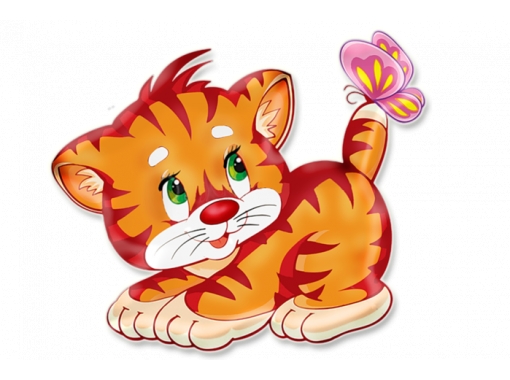 Как у нашего котаКак у нашего кота
Шубка очень хороша, 
Как у котика усы 
Удивительной красы, 
Глаза смелые, 
Зубки белые.
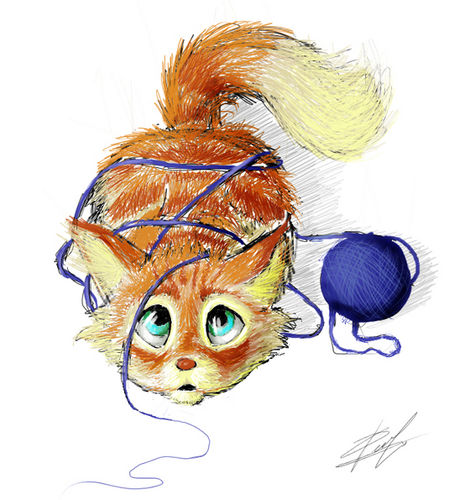 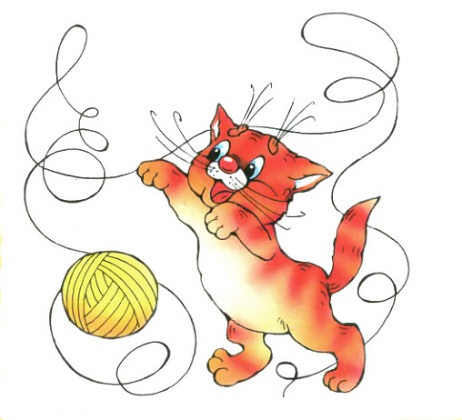 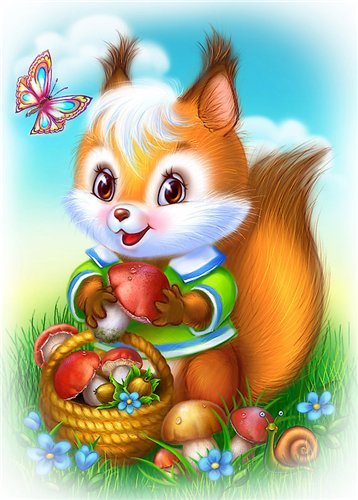 Сидит белка на тележкеСидит белка на тележке,
Продает она орешки:
(загибаем пальчики)
Лисичке-сестричке,
Воробью, синичке,
Мишке толстопятому,
Заяньке усатому,
Кому в зобок,
Кому в платок,
Кому в лапочку.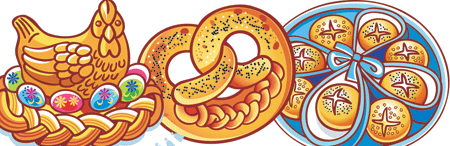 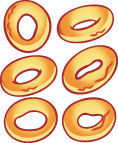 Ай качи качи качиАй качи качи качи
Глянь, баранки, калачи.
Глянь, баранки, калачи,
С пылу, с жару из печи.
В пылу с жару из печи, 
Все румяны, горячи.
Налетели тут грачи,
Подхватили калачи.
Нам осталися бараночки

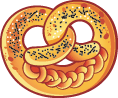 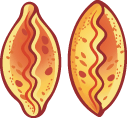 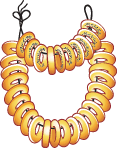 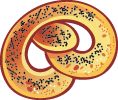 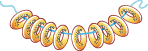 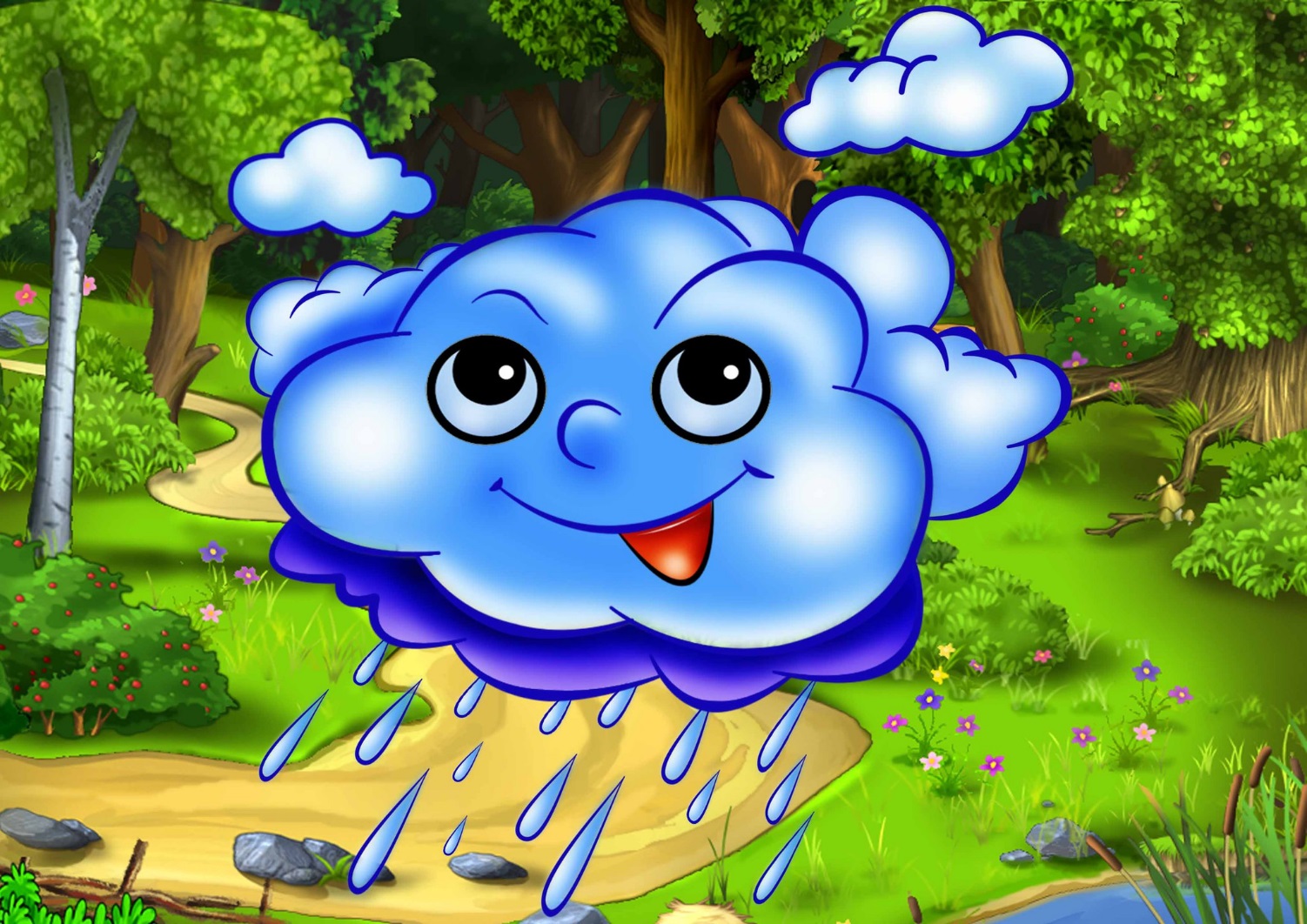 
Дождик-дождик пущеДождик дождик пуще
Будет травка гуще, 
Будут листья зеленей,
Будут ягодки красней.Радуга-дуга,
Не давай дождя,
Давай солнышка-колоколнышка.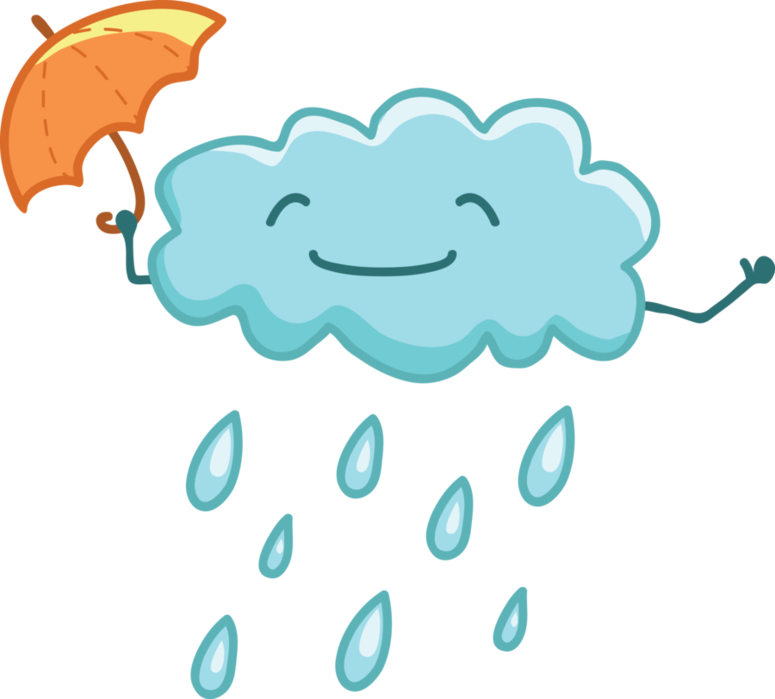 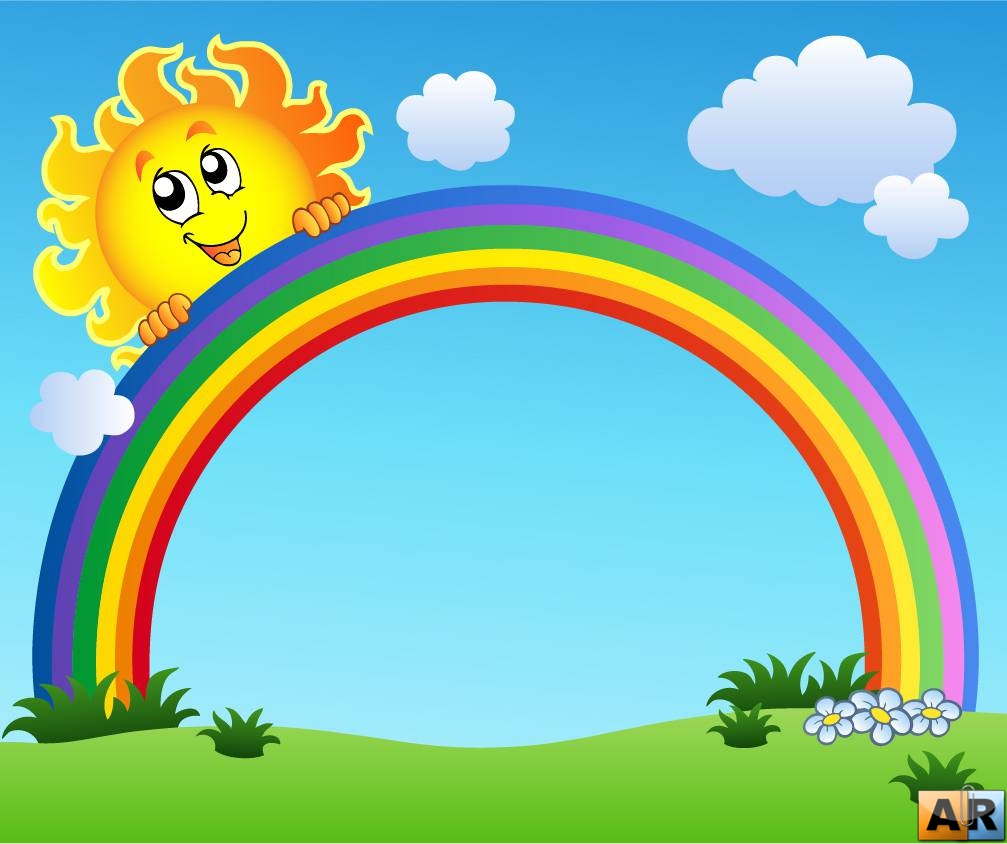 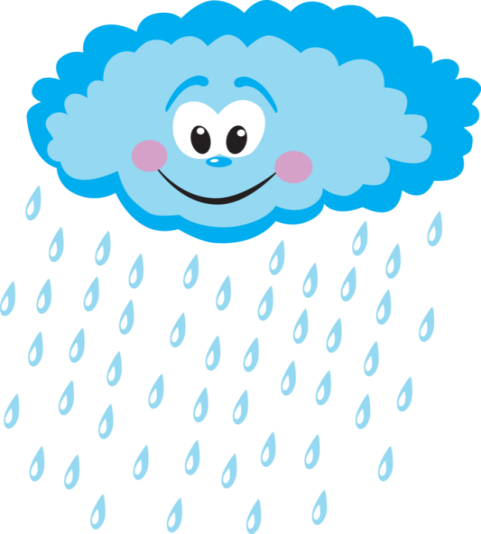                                                              ***Дождик дождик пуще
Дам тебе гущи,
Дадим тебе ложку,
Хлебай понемножку.***Дождик дождик веселей,
Капай капай не жалей,
Только нас не замочи,
Зря в окошко не стучи.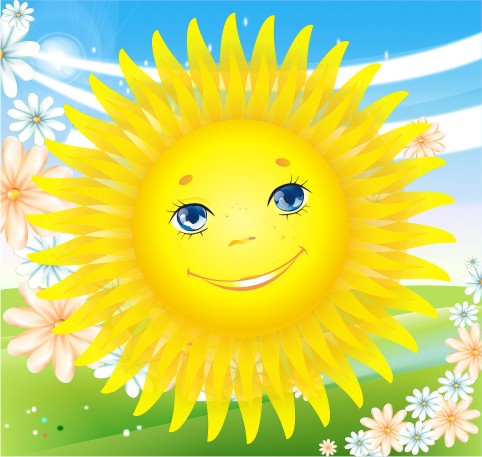 Солнышко-ведрышко,
Выгляни в окошечко
Твои детки плачут,
По камушкам скачут.
Брызни в поле гпуще,
Станет травка гуще.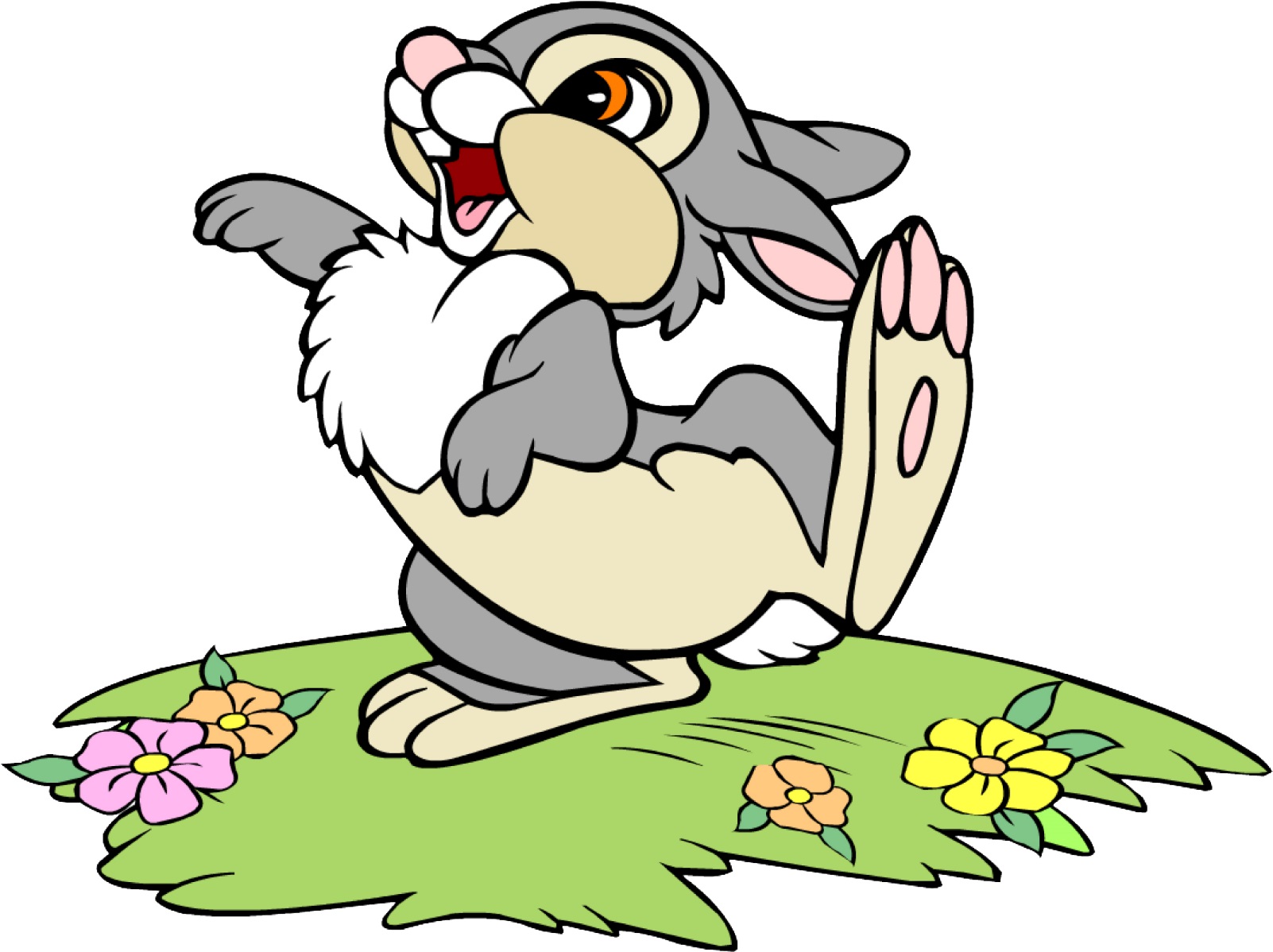 Заинька попляшиЗаинька, походи, Серенький, походи.Вот так-этак походи. Вот так-этак походи.Заинька, покружись, Серенький, покружись.Вот так-этак покружись. Вот так-этак покружись.Заинька, топни ножкой Серенький, топни ножкой.Вот так-этак топни ножкой, Вот так-этак топни ножкой.Заинька, попляши,Серенький, попляши.Серенький попляшиВот так-этак попляши, Вот так-этак попляши.Заинька, поклонись, Серенький, поклонись.Вот так-этак поклонись, Вот так-этак поклонись.Ночь пришла, темноту привела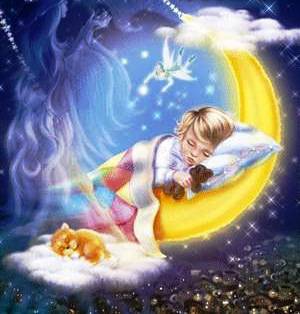 Ночь пришла, Темноту привела,Задремал петушок, 
Запел сверчок. 
Вышла маменька, 
Закрыла ставеньку. 
Засыпай, 
Баю-бай.